Patvirtintas asociacijos „Šiaulių rajono vietos veiklos grupė“ 2018 m. vasario 14 d. valdybos posėdžio protokolu Nr. 17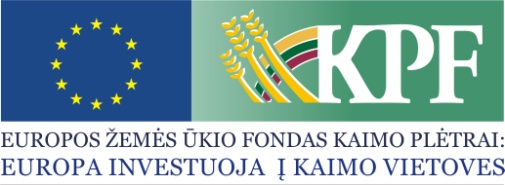 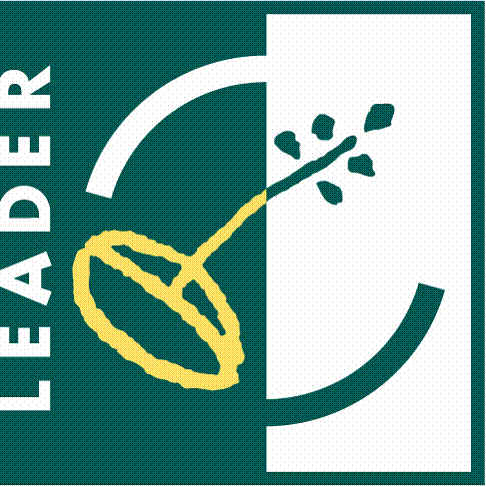 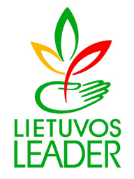 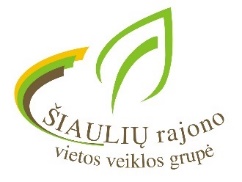 PAPRASTAS KVIETIMAS TEIKTI VIETOS PROJEKTUS Nr. 4	Asociacija „Šiaulių rajono vietos veiklos grupė“ kviečia teikti paprastus kaimo vietovių vietos projektus pagal kaimo vietovių vietos plėtros strategijos „Asociacijos „Šiaulių rajono vietos veiklos grupė“ teritorijos 2015 – 2023 m. vietos plėtros strategija (toliau – VPS) priemonę:Bendra kvietimo teikti vietos projektus suma 157 779,00 Eur iš EŽŪFKP ir Lietuvos Respublikos valstybės biudžeto lėšų. Vietos projektų finansavimo sąlygų aprašas skelbiamas šiose interneto svetainėse www.siauliurvvg.lt ir www.nma.lt, taip pat VPS vykdytojos būstinėje adresu Aušros al. 21, Šiauliai.Kvietimas teikti vietos projektus galioja nuo 2018 m. vasario 19 d. 8.00 val. iki 2018 m. kovo 22 d. 17.00 val.Vietos projektų paraiškos priimamos asmeniškai, kai vietos projekto paraišką tiesiogiai pateikia pareiškėjas ar jo įgaliotas asmuo asociacijai „Šiaulių rajono vietos veiklos grupė“ adresu Aušros al. 21, Šiauliai.Per vieną konkrečios VPS priemonės veiklos srities paramos paraiškų priėmimo laikotarpį vietos projekto paraiškos teikėjas gali pateikti vieną vietos projekto paraišką.Informacija apie kvietimą teikti vietos projektus ir vietos projektų įgyvendinimą teikiama asociacijos „Šiaulių rajono vietos veiklos grupė“ būstinėje adresu Aušros al. 21, Šiauliai, taip pat telefonais 8-620-35600, pirmininkas Povilas Zaveckas, ir 8-620-33959, finansininkė Kristina Burke – Žilinskienė. „Kultūros savitumo išsaugojimas, tradicijų tęstinumas“ (kodas LEADER-19.2-SAVA-4)Remiamos veiklos: - tradicinių VVG teritorijos švenčių organizavimas;- kultūros ir meno, sporto kolektyvų veiklos skatinimas;- vietos krašto amatų veiklos skatinimas;- kitos, susijusios su kultūros savitumo išsaugojimu ir tradicijų tęstinumu. „Kultūros savitumo išsaugojimas, tradicijų tęstinumas“ (kodas LEADER-19.2-SAVA-4)Tinkami vietos projektų vykdytojai: viešieji juridiniai asmenys: NVO, kaimo bendruomenė, jaunimo organizacija ir kt. „Kultūros savitumo išsaugojimas, tradicijų tęstinumas“ (kodas LEADER-19.2-SAVA-4)Kvietimui skiriama VPS paramos lėšų suma 157 779,00 Eur (vienas šimtas penkiasdešimt septyni tūkstančiai septyni šimtai septyniasdešimt devyni eurai);didžiausia galima parama vienam vietos projektui įgyvendinti 20 000,00 Eur (dvidešimt tūkstančių eurų). „Kultūros savitumo išsaugojimas, tradicijų tęstinumas“ (kodas LEADER-19.2-SAVA-4)Paramos vietos projektui įgyvendinti lyginamoji dalis gali sudaryti:- iki 80 proc. tinkamų finansuoti išlaidų, kai vietos projektas yra ne pelno arba socialinio verslo pobūdžio arba, kai jį teikia NVO ar kitas viešasis juridinis asmuo;- veiklos (vietos veiklos projektu laikomas toks vietos projektas, kurio galutinis rezultatas pats savaime nėra materialus turtas. Esmė yra pats projektas, o ne nuolatinė veikla), didžiausia paramos lyginamoji dalis – 95 proc. tinkamų finansuoti išlaidų. „Kultūros savitumo išsaugojimas, tradicijų tęstinumas“ (kodas LEADER-19.2-SAVA-4)Finansavimo šaltiniai: EŽŪFKP ir Lietuvos Respublikos valstybės biudžeto lėšos.